Workflow template builderPlease fill out the following details or work directly with a member of the Hoowla team to construct your workflow for you.Workflow milestones, to-dos and attached documentsPlease list each milestone in the workflow along with any associated to-do list and document templates to attach. This completed list will be used by a member of the Hoowla team to construct your workflow for you.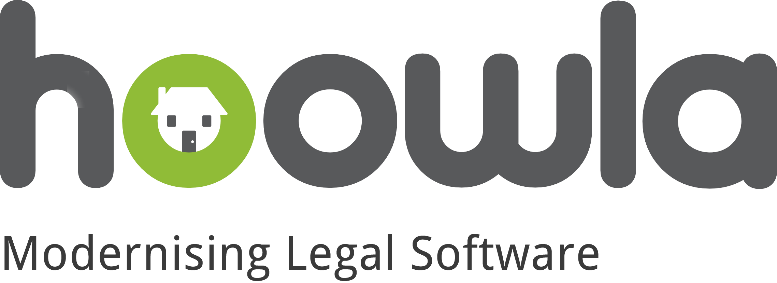 Workflow templateThe following document allows you to detail the structure of your workflows that will then be built by the Hoowla teamIf you have any questions then contact tom@hoowla.com or alternatively pop us a call on 01792 687146This document has been prepared on behalf of Hoowla, its contents should not be divulged to any third party without the express written approval of Hoowla LimitedWorkflow nameArea of lawMilestone nameList of to-do itemsDocument templates